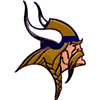 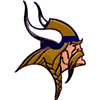 Lantana Middle School2017-2018 Parent Involvement Policy/PlanSummaryLantana Middle School recognizes the importance of forming a strong partnership with parents and community members in order to positively impact the students in our school.  To promote effective parental involvement, the staff at Lantana Middle School encourages input from parents and community members in decision making and asks them to join us in the activities outlined in this plan. It is our goal to work with parents as equal partners in the educational process. Annual Meeting Parents are invited to attend this meeting at the beginning of each school year to learn more about the requirements of Title I and our School-wide Title I Program.   At this meeting there will be opportunities to review the Title I documents and give input into the following:School Parent- CompactTitle I Family Involvement Policy/PlanParents’ Right to KnowIdeas of topics for future parent involvement activitiesTitle I budgetAccessibility for all familiesWe will accommodate all families by providing the following:Choices of meeting dates and times based on input from parentsInterpretersTranslated documentsChildcare at the schoolMeals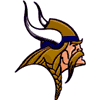 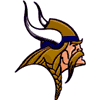 Parent Involvement Activities Based on parent survey input, we will provide the following activities to assist parents in understanding the state curriculum and assessments and to help parents improve their children’s academic achievement:Open House will be implemented to encourage and support parents in meeting the teachers and learning the expectations of each course to help children at home.Edline training will be offered to teach parents how to use this technology, to get information about grades, assignments, and to increase parent-teacher communication. This information will assist parents with online technology and resources that are available to them to use with their children at home resulting in increase in academic success.FSA Parent Night will inform parents about FSA and curriculum strategies to help prepare their children.  The results would indicate student achievement on FSA/EOC.Newsletters from principals give best practices to parents and inform them of the value of family involvement.Parent U will execute 12 courses and a graduation for parents that attend. The trainings will include parent trainings on edline, parenting skills, parent academic trainings to support student achievement, and more. Parent University Gazette will be published at least once each semester to document and share information that parents can use to support their children’s education and the family unit. The gazette will be used to provide access to information designed to increase parental capacity, for a greater audience of our parents.Shared Decision Making Through the school’s SAC parents will review and give input in writing the school’s Family Involvement Policy/Plan and evaluate the plan annually.  Parents will also give input in writing the School-Compact.   Parents review the Title I Family Involvement Survey data results to determine any changes.  The use of parental involvement funds will be discussed, and parents will receive information in a timely fashion and are informed of student curriculum and assessment.  Parents will also have opportunities to discuss school wide programming and review data reports.Communication Parents will be provided information in a language and format which is easy to understand.   We will communicate with parents by:FlyersEmailsAssignment NotebooksSchool websiteParent University GazetteVisits by the Parent Involvement Coordinator Parent Advisory Council– parents are invited to participate on this council.  Family Involvement Surveys will be distributed to parents for parent input.Family Involvement Surveys will be reviewed by SAC.Volunteers Parents are encouraged to volunteer at our school in a variety of capacities that address the needs of the students and school.This Parent Involvement Plan has been jointly developed and distributed to the parents of Lantana Middle School students.